Τα παιδιά σώζουν ζωές	Σε συνεργασία με την ανθρωπιστική οργάνωση KIDS SAVE LIVES, εκπαιδευτικοί και μαθητές που συμμετείχαν στο πρόγραμμα, έγιναν μέλη του δικτύου Community First Responders και Αυτόματων Εξωτερικών Απινιδωτών κατεβάζοντας στο κινητό τους την εφαρμογή iSAVElives App. https://www.youtube.com/watch?v=zkGeh8bKt8k&list=RDCMUCuSlZcHNiisKxFQPSkQubaw&index=4	Μέσω της εφαρμογής δίνεται η δυνατότητα να ειδοποιηθεί και να επέμβει Πιστοποιημένος Ανανήπτης (Πρώτος Ανταποκρινόμενος) σε περίπτωση καρδιακού επεισοδίου καθώς και να εντοπιστεί ο κοντινότερος απινιδωτής ώστε να χρησιμοποιηθεί από τον Ανανήπτη, στα πλαίσια της άμεσης παρέμβασης πριν από την έλευση του ΕΚΑΒ καθώς ο χρόνος ανταπόκρισης είναι κρίσιμος για την επιτυχή αντιμετώπιση του περιστατικού.	Επιπρόσθετα οι συμμετέχοντες στο πρόγραμμα εκπαιδεύτηκαν θεωρητικά αλλά κυρίως πρακτικά από Πιστοποιημένους Εθελοντές που επισκέφτηκαν το σχολείο, στη Βασική Υποστήριξη της Ζωής, στις Πρώτες Βοήθειες, στην Πρόληψη και στις νέες Τεχνολογίες που σώζουν ζωές και έλαβαν Βεβαίωση Συμμετοχής.https://www.youtube.com/watch?v=PbX_kt_CLXA&list=RDCMUCuSlZcHNiisKxFQPSkQubaw&start_radio=1https://www.youtube.com/watch?v=K0Op8jNKuPk&list=RDCMUCuSlZcHNiisKxFQPSkQubaw&index=3https://www.youtube.com/watch?v=vXMrVIWyj6k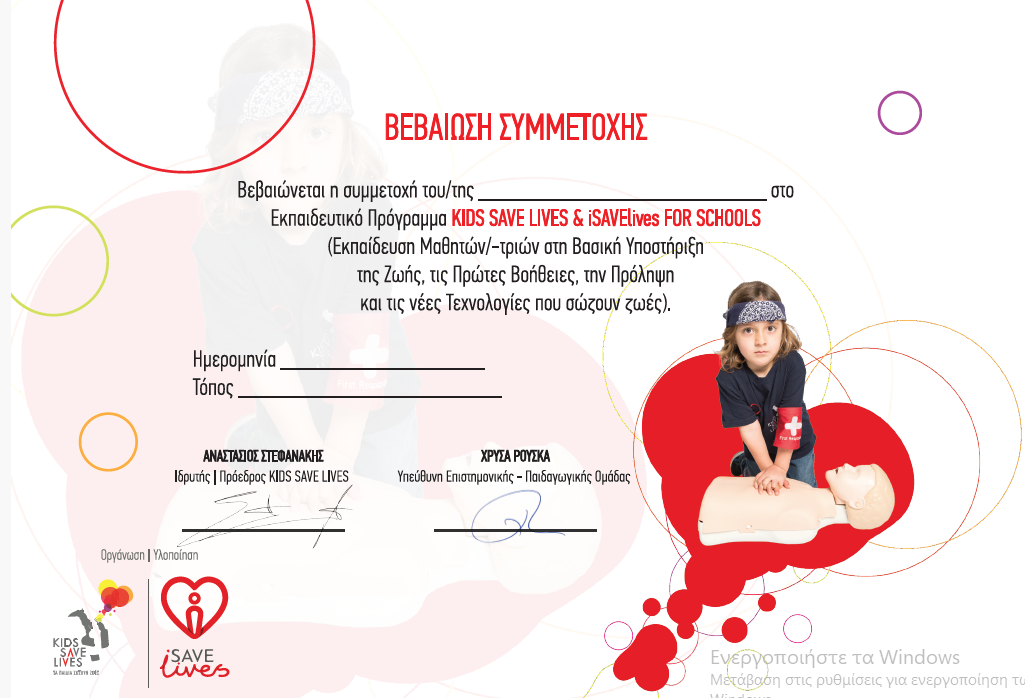 